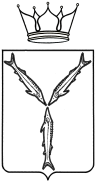 МИНИСТЕРСТВО КУЛЬТУРЫ САРАТОВСКОЙ ОБЛАСТИП Р И К А З         от ___________ № _______/_______________г. СаратовО внесении изменения  в приказ министерства культурыСаратовской области от 21 ноября 2023 года № 01-01-06/650В целях совершенствования закупочной деятельности государственных учреждений, функции и полномочия учредителя в отношении которых осуществляет министерство культуры Саратовской области, на основании Положения о министерстве культуры Саратовской области, утвержденного постановлением Правительства области от 24 марта 2006 года № 84-П,    	ПРИКАЗЫВАЮ:1. Внести в приказ министерства культуры Саратовской области 
от 11 июня 2021 года № 01-01-06/650 «О признании утратившими силу некоторых приказов министерства культуры Саратовской области» следующие изменения:в пункте 1 приказа номер: «01-11/123» заменить на номер: «01-15/123».2. Отделу организационной работы и информационных технологий организационно-технического управления (Курбатова Л.В.) направить копию настоящего приказа в министерство информации и массовых коммуникаций Саратовской области для его официального опубликования, довести данный приказ до руководителей государственных учреждений культуры области 
и разместить настоящий приказ на официальном сайте министерства культуры области в информационно-телекоммуникационной сети Интернет. 3. Контроль за исполнением настоящего приказа оставляю за собой.4. Настоящий приказ вступает в силу со дня его официального опубликования.Министр	Н.Ю. Щелканова